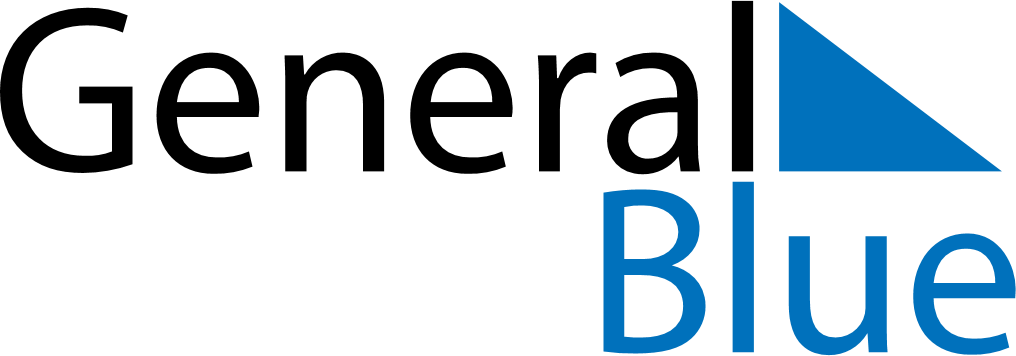 August 2030August 2030August 2030August 2030SingaporeSingaporeSingaporeSundayMondayTuesdayWednesdayThursdayFridayFridaySaturday1223456789910National DayNational Day111213141516161718192021222323242526272829303031